FFish Resources Management Act 1994Portfolio:Minister for FisheriesAgency:Department of Primary Industries and Regional DevelopmentFish Resources Management Act 19941994/0532 Nov 1994s. 1 & 2: 2 Nov 1994;Act other than s. 1 & 2: 1 Oct 1995 (see s. 2 and Gazette 29 Sep 1995 p. 4649)Sentencing (Consequential Provisions) Act 1995 Pt. 341995/07816 Jan 19964 Nov 1996 (see s. 2 and Gazette 25 Oct 1996 p. 5632)Local Government (Consequential Amendments) Act 1996 s. 41996/01428 Jun 19961 Jul 1996 (see s. 2)Acts Amendment (Marine Reserves) Act 1997 Pt. 61997/00510 Jun 199729 Aug 1997 (see s. 2 and Gazette 29 Aug 1997 p. 4867)Fishing and Related Industries Compensation (Marine Reserves) Act 1997 s. 141997/0392 Dec 19972 Dec 1997 (see s. 2)Sunday Observance Laws Amendment and Repeal Act 1997 s. 51997/04910 Dec 199710 Dec 1997 (see s. 2)Reprinted as at 28 Apr 2000 Reprinted as at 28 Apr 2000 Reprinted as at 28 Apr 2000 Reprinted as at 28 Apr 2000 Fish Resources Management Amendment Act 20002000/0412 Nov 2000s. 1 & 2: 2 Nov 2000;Act other than s. 1 & 2: 8 May 2001 (see s. 2 and Gazette 8 May 2001 p. 2269)Acts Amendment (Australian Datum) Act 2000 s. 32000/05428 Nov 20008 Nov 2003 (see s. 2 and Gazette 2 Sep 2003 p. 3923)Corporations (Consequential Amendments) Act 2001 s. 2202001/01028 Jun 200115 Jul 2001 (see s. 2 and Gazette 29 Jun 2001 p. 3257 and Cwlth. Gazette 13 Jul 2001 No. S285)Fish Resources Management Amendment Act 20022002/0029 Apr 20029 Apr 2002 (see s. 2)Animal Welfare Act 2002 s. 962002/03315 Nov 20024 Apr 2003 (see s. 2 and Gazette 4 Apr 2003 p. 1023)Offshore Minerals (Consequential Amendments) Act 2003 Pt. 42003/01217 Apr 20031 Jan 2011 (see s. 2 and Gazette 17 Dec 2010 p. 6350)Sentencing Legislation Amendment and Repeal Act 2003 s. 632003/0509 Jul 200315 May 2004 (see s. 2 and Gazette 14 May 2004 p. 1445)Acts Amendment and Repeal (Courts and Legal Practice) Act 2003 s. 362003/0654 Dec 20031 Jan 2004 (see s. 2 and Gazette 30 Dec 2003 p. 5722)Statutes (Repeals and Minor Amendments) Act 2003 s. 562003/07415 Dec 200315 Dec 2003 (see s. 2)Courts Legislation Amendment and Repeal Act 2004 s. 1412004/05923 Nov 20041 May 2005 (see s. 2 and Gazette 31 Dec 2004 p. 7128)State Administrative Tribunal (Conferral of Jurisdiction) Amendment and Repeal Act 2004 Pt. 2 Div. 512004/05524 Nov 20041 Jan 2005 (see s. 2 and Gazette 31 Dec 2004 p. 7130)Criminal Procedure and Appeals (Consequential and Other Provisions) Act 2004 s. 80 & 822004/08416 Dec 20042 May 2005 (see s. 2 and Gazette 31 Dec 2004 p. 7129 (correction in Gazette 7 Jan 2005 p. 53))Reprint 2 as at 11 Mar 2005 (not including 2003/012 & 2004/059 & 2004/084)Reprint 2 as at 11 Mar 2005 (not including 2003/012 & 2004/059 & 2004/084)Reprint 2 as at 11 Mar 2005 (not including 2003/012 & 2004/059 & 2004/084)Reprint 2 as at 11 Mar 2005 (not including 2003/012 & 2004/059 & 2004/084)Machinery of Government (Miscellaneous Amendments) Act 2006 Pt. 8 Div. 32006/02826 Jun 20061 Jul 2006 (see s. 2 and Gazette 27 Jun 2006 p. 2347)Financial Legislation Amendment and Repeal Act 2006 s. 4 & Sch. 1 cl. 682006/07721 Dec 20061 Feb 2007 (see s. 2(1) and Gazette 19 Jan 2007 p. 137)Biosecurity and Agriculture Management (Repeal and Consequential Provisions) Act 2007 s. 892007/024 (as amended by 2016/053 s. 363)12 Oct 2007To be proclaimed (see s. 2(1))Fish Resources Management Amendment Act 20072007/02826 Oct 200726 Oct 2007 (see s. 2)Petroleum Amendment Act 2007 s. 942007/03521 Dec 200719 Jan 2008 (see s. 2(b) and Gazette 18 Jan 2008 p. 147)Reprint 3 as at 16 May 2008 (not including 2003/012 & 2007/024)Reprint 3 as at 16 May 2008 (not including 2003/012 & 2007/024)Reprint 3 as at 16 May 2008 (not including 2003/012 & 2007/024)Reprint 3 as at 16 May 2008 (not including 2003/012 & 2007/024)Statutes (Repeals and Miscellaneous Amendments) Act 2009 s. 602009/00821 May 200922 May 2009 (see s. 2(b))Fish Resources Management Amendment Act 20092009/0373 Dec 2009s. 1 & 2: 3 Dec 2009 (see s. 2(a));Act other than s. 1 & 2: 31 Jul 2010 (see s. 2(b) and Gazette 30 Jul 2010 p. 3493)Standardisation of Formatting Act 2010 s. 42010/019 (as amended by 2014/017 s. 39(2)(a))28 Jun 2010The amendment to Sch. 3: 11 Sep 2010 (see s. 2(b) and Gazette 10 Sep 2010 p. 4341);The amendment to Sch. 1 deleted by 2014/017 s. 39(2)(a)Public Sector Reform Act 2010 s. 892010/0391 Oct 2010This amendment is not included because the section it sought to amend was deleted by 2009/037 s. 19Fish Resources Management Amendment (Fees) Act 20112011/02111 Jul 2011s. 1 & 2: 11 Jul 2011 (see s. 2(a));Act other than s. 1 & 2: 30 Jul 2011 (see s. 2(b) and Gazette 29 Jul 2011 p. 3127)Fish Resources Management Amendment (Fees) Act (No. 2) 20112011/02211 Jul 2011s. 1 & 2: 11 Jul 2011 (see s. 2(a));s. 3: 30 Jul 2011 (see s. 2(b) and Gazette 29 Jul 2011 p. 3127);s. 4: 30 Jul 2011 (see s. 2(c) and Gazette 29 Jul 2011 p. 3127);s. 5: 30 Jul 2011 (see s. 2(d) and Gazette 29 Jul 2011 p. 3127)Personal Property Securities (Consequential Repeals and Amendments) Act 2011 Pt. 7 Div. 12011/0424 Oct 201130 Jan 2012 (see s. 2(c) & Cwlth Legislative Instrument No. F2011L02397 cl. 5 registered 21 Nov 2011)Fish Resources Management Amendment Act 20112011/04312 Oct 2011s. 1 & 2: 12 Oct 2011 (see s. 2(a));Act other than s. 1 & 2: 5 Nov 2011 (see s. 2(b) and Gazette 4 Nov 2011 p. 4629)Reprint 4 as at 13 Jan 2012 (not including 2007/024, 2010/019 Sch. 1 & 2011/042)Reprint 4 as at 13 Jan 2012 (not including 2007/024, 2010/019 Sch. 1 & 2011/042)Reprint 4 as at 13 Jan 2012 (not including 2007/024, 2010/019 Sch. 1 & 2011/042)Reprint 4 as at 13 Jan 2012 (not including 2007/024, 2010/019 Sch. 1 & 2011/042)Road Traffic Legislation Amendment Act 2012 Pt. 4 Div. 242012/00821 May 201227 Apr 2015 (see s. 2(d) and Gazette 17 Apr 2015 p. 1371)Conservation and Land Management Amendment Act 2015 s. 732015/02819 Oct 20157 May 2016 (see s. 2(b) and Gazette 6 May 2016 p. 1379‑80)Associations Incorporation Act 2015 s. 2322015/0302 Nov 20151 Jul 2016 (see s. 2(b) and Gazette 24 Jun 2016 p. 2291‑2)Reprint 5 as at 4 Mar 2016 (not including 2007/024, 2015/028 & 2015/030)Reprint 5 as at 4 Mar 2016 (not including 2007/024, 2015/028 & 2015/030)Reprint 5 as at 4 Mar 2016 (not including 2007/024, 2015/028 & 2015/030)Reprint 5 as at 4 Mar 2016 (not including 2007/024, 2015/028 & 2015/030)Aquatic Resources Management Act 2016 s. 2672016/05329 Nov 2016To be proclaimed (see s. 2(b))Directors’ Liability Reform Act 2023 Pt. 3 Div. 282023/0094 Apr 20235 Apr 2023 (see s. 2(j))Repealing Act — 	  	2016/053 s. 267, Aquatic Resources Management Act 2016 (to be proclaimed)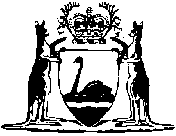 